DUYURU              Belediye Meclisimiz 01/03/2018 Perşembe  Günü Saat 18.00’de Yeşillik Caddesi No:232 adresindeki Karabağlar Belediyesi bünyesinde bulunan Meclis Toplantı Salonunda aşağıdaki gündemde bulunan konuları görüşmek üzere toplanacaktır.               İlan olunur.                                                                                                       Muhittin SELVİTOPU                          								       Belediye Başkanı									            01 / 0314 / 2018 						                              	        Perşembe Saat:18.00          G   Ü   N   D   E   M     Meclisin açılışı.Meclisçe verilecek önergeler.Birimlerden  gelen önergeler. (26/2018)- Karabağlar Belediye Meclisi'nin 05.09.2017 tarih, 79/2017 sayılı kararı ile uygun görülerek, İzmir Büyükşehir Belediye Meclisi'nin 15.12.2017 tarih ve 05.1454 sayılı kararı ile değişikle onaylanan, 17.01.2018-15.02.2018 tarihleri arasında askıya çıkarılan UİP - 14600,7 plan işlem numaralı 1/1000 ölçekli Uygulama İmar Planı değişikliğine askı süresi içerisinde Üçkuyular Mahallesi, 2738 ada 35 parsel malik vekili tarafından yapılan itiraz hk. (Etüd proje Md.)(27/2018)-Yürürlükteki 1/1000 ölçekli uygulama imar planında otopark alanı olarak belirlenen, Devrim Mahallesi, 15009 ve 15031 no'lu imar adaları arasında kalan alanın "Zemin altı otopark yapılabilir." plan notuyla birlikte; TAKS:0.60, E=1.00 , Yençok= serbest yapılaşma koşullu "Cami Alanı" olarak belirlenmesi şeklindeki imar planı değişikliği talebi hk. (Etüd proje Md.)Komisyonlardan gelen raporlar.(04/2018)- 04/02/2013 tarih ve 21/2013 sayılı Meclis Kararı ile kabul edilen Bilgi İşlem Müdürlüğünün Görev ve Çalışma Esaslarına Dair Yönetmelik yürürlükten kaldırılarak önerge ekindeki yeniden düzenlenen Bilgi İşlem Müdürlüğünün Görev Yetki, Sorumluluk ve Çalışma Esasları Hakkında Yönetmeliği” nin kabulünün uygun bulunduğuna ilişkin Hukuk Komisyonu Raporu.(08/2018)- İzmir İli, Karabağlar İlçesi, Bozyaka Mahallesi, 13456 ada, 548,45 m²  yüzölçümlü 11 parsel sayılı taşınmazda 2427/7835 paya karşılık gelen Belediyemize ait 169,89 m²'lik hissenin 5393 sayılı Belediye Kanunu'nun 18. Maddesinin (e) bendine istinaden diğer hissedarlar adına  satışının Belediyemiz yararına olduğu kanaati ile oybirliğiyle uygun bulunduğuna ilişkin İmar Komisyonu raporu.(09/2018)- İzmir İli, Karabağlar İlçesi, Vatan Mahallesi, 42097 ada, 144,82 m² yüzölçümlü 42 parsel sayılı taşınmazda 25/72 paya karşılık gelen Belediyemize ait 50,28 m²'lik hissenin 5393 sayılı Belediye Kanunu'nun 18. Maddesinin (e) bendine istinaden diğer hissedar adına satışının Belediyemiz yararına olduğu kanaati ile oybirliğiyle uygun bulunduğuna ilişkin İmar Komisyonu Raporu.(59/2017)- Karabağlar, Yunus Emre Mahallesi, 21M IV c pafta, 4234 Sokak üzerinde  bulunan alanda ve  Kazım  Karabekir  Mahallesi, 22M IV d pafta, 9009 ve 9009/6 Sokakların kesişimi üzerindeki yeşil alanda belirlenen yeraltı trafolarının  yerüstü trafo yeri olarak 1/1000 ölçekli uygulama imar planı paftalarına işlenmesi şeklindeki plan değişikliği talebi istenilen bilgi ve belgeler Gediz Elektrik Dağıtım A.Ş tarafından komisyona iletilmediğinden uygun bulunmayarak planın aynen korunmasına ilişkin İmar Komisyonu Raporu.(12/2018) - 1/1000 ölçekli 1.Etap Üçkuyular- Şehitler Mahallesi revizyon imar planı,  1/1000 ölçekli 1.Etap Basın Sitesi ve civarı revizyon imar planı, 1/1000 ölçekli 1.Etap Vatan- Ali Fuat Cebesoy Mahallesi revizyon imar planı, 1/1000 ölçekli 2.Etap Vatan- Bozyaka Mahalleleri ve civarı revizyon imar planı ile 1/1000 ölçekli 2.Etap Bahçelievler- Gülyaka Mahalleleri ve civarı revizyon imar planı plan notlarının bütünleştirilerek imar mevzuatıyla uyumlu hale getirilmesi ve paftalarda teknik düzeltmelerin yapılmasına ilişkin Etüd Proje Müdürlüğü tarafından hazırlanan  plan değişikliği önerileri uygun bulunarak 5216 sayılı Yasanın 7.maddesinin (b) bendine göre işlem yapılmasına ilişkin İmar Komisyonu Raporu.Komisyonlara havale edilip sonuçlanmayan önergeler.(12/2017)- Belediyemiz bünyesinde  kadının iş yaşamına daha kolay katılımı ve karşılaşabileceği sorunların üstesinden gelebilmesi için eğitim programları ve çalışmalarının oluşturulması, bu eğitim programlarının ve çalışmaların sonucunda edinilen  sonuçların ve kazanımların Meclisimize bir rapor olarak sunulması için ve gerekli çalışmaların yapılması hk. (Kadın Erkek Eşitliği – Avrupa Birliği ve Dış İlişkiler Komisyonu)(13/2017)- İlçemizde bulunan engelli vatandaşlarımızın birliktelik ve kurumsal anlamda daha iyi şartlarlarda spor faaliyetlerine uğraşması için, Belediyemiz bünyesinde “Başaranlar  Engelli Spor Kulübü” kurulması ve bu konuda gerekli çalışmaların yapılması hk.  (Engelliler – Sağlık – Spor – Plan ve Bütçe Komisyonu)(14/2017)–İlçemizde bulunan engelli vatandaşlarımızın gelecek yaşamlarını şekillendirmelerini yardımcı olmak amacı ile, belediyemiz bünyesinde bulunan gençlik merkezimizde başta “KPSS” olmak üzere girecekleri sınavlar için  danışmanlık ve destek verilmesi için bir birim kurulması ve bu konuda gerekli çalışmaların yapılması hk. (Burs Eğitim- Engelliler Komisyonu)(32/2017)- Jeolojik – jeoteknik ve analitik etütleri tamamlanan, kuzeyde  5044 ve 5021 Sokaklar  güneyde 3962/23, 5044 ve 5121 Sokaklar, doğuda Sırrı Atalay Caddesi  ve batıda 540 hektar Riskli Alan ile sınırı tarif edilen, Peker ve İhsan Alyanak Mahallelerinin bir kısmını  kapsayan yaklaşık 32 hektarlık alanda, Etüd Proje Müdürlüğü tarafından hazırlanan 1/1000 ölçekli 3. Etap 1. Alt Bölge Peker Mahallesi ve Civarı Revizyon İmar Planı önerisinin değerlendirilmesi hk. (İmar Komisyonu)(33/2017)- Jeolojik – jeoteknik ve analitik etütleri tamamlanan, kuzeyde  4951 ve 4240 Sokaklar, güneyde 4957, 3962/23, 5044 ve 5121 Sokaklar, doğuda Sırrı Atalay Caddesi ve batıda 540 hektar Riskli Alan ile sınırı tarif edilen, Abdi İpekçi Mahallesi, İhsan Alyanak ve Peker Mahallelerinin bir kısmını kapsayan yaklaşık 78 hektarlık alanda Etüd Proje Müdürlüğü tarafından hazırlanan 1/1000 ölçekli 3. Etap 2. Alt Bölge Abdi İpekçi, İhsan Alyanak Mahallesi ve Civarı Uygulama İmar Planı önerisinin  değerlendirilmesi hk. (İmar Komisyonu.)(47/2017)- Karabağlar Belediyesi sınırları içerisindeki mahallerde kültür, sanat, turizm faaliyetlerine yönelik taleplerin ve beklentilerin araştırılarak değerlendirilmesi hk. (Kültür ve Turizm – Yerel Gündem 21 Komisyonu)(221/2017)–Şırnak’ın Uludere İlçesine bağlı Şenova’da helikopter kazasında şehit olan jandarmanın ilk kadın komutanı Yarbay Songül YAKUT’un isminin Karabağlar’da yaşatılması hk. (Hukuk – Çevre – Kültür ve Turizm – Yerel Gündem 21 Komisyonu)(222/2017)-Belediyemizin kadın futbolu branşında girişimde bulunarak örnek teşkil etmesi adına takım sporlarında ve spor okullarında branş açılması talebi hk. (Spor-Kadın Erkek Eşitliği Komisyonu)(269/2017)-Belediyemiz dahilindeki kapalı Pazar yerlerinde israf edilen sebze ve meyvelerin konulması için ayrıştırma sepetleri için çalışma yapılması hk. (Çevre – Pazaryerleri – Esnaf Komisyonu ) (15/2018) –Karabağlar İlçesinde bulunan 6306 Sayılı Yasa kapsamındaki riskli alanlarda sosyal yaşam standartlarının belirlenmesi, yenilenebilir enerji imkanları ile yeşil ev standartlarının belirlenrek teşvik edilmesi için gerekli araştırma ve çalışmaların yapılması hk. (Kentsel Dönüşüm –Çevre Komisyonu)(19/2018)-İzmir Konak Belediye Meclisinin 27/02/1997 tarih ve 3889/4103 sayılı kararı ile  ismi verilen Yurdoğlu Mahallesinin; İzmir Büyükşehir Belediye Başkanlığı Basın Yayın Halkla İlişkiler ve Muhtarlıklar Dairesi Başkanlığına verilen talep ile Ulusal Adres Veri Tabanında (UAVT) “YURDOĞLU” olarak işlem gören mahallenin, resmi mühür beratında yazıldığı gibi “YURTOĞLU” olarak düzeltilmesi için 5393 sayılı Kanun kapsamında Meclis Heyetince karar alınması hk.(Hukuk -Yerel Gündem 21 Komisyonu)(20/2018-)- Belediye Meclisinin 01.07.2015 tarihli ve 111/2015 Sayılı kararı ile kabul edilen Sosyal Yardım İşleri Müdürlüğü Kuruluş, Görev, Çalışma Usul ve Esasları yönetmeliğinin yürürlükten kaldırılması ile yeni hazırlanan, Sosyal Yardım İşleri Müdürlüğünün Kuruluş, Görev, Yetki,Sorumluluk ve Çalışma Esasları hakkındaki yönetmeliğin Belediye Meclisinde görüşülerek karar alınması hk. (Hukuk Komisyonu) (23/2018)-İlçemizin kentsel dönüşüm bölgesi olması nedeniyle riskli bina olarak yenilenen yerlerdeki mevcut ağaçların korunması ve yeni yapılacak binaların uygun olan alanlarında en az bir yada bir den çok ağaç dikilmesi, sokakların görselliği, doğal görünüm ve vatandaşların sağlığı açısından uygun olacağı düşüncesi ile; çalışmaların bu yönde yapılması hk. (Kentsel Dönüşüm –Çevre Komisyonu)Dilek ve temenniler.Toplantıya katılamayan üyelerin mazeretlerinin görüşülmesi.Meclis toplantı gün ve saatinin tespiti.  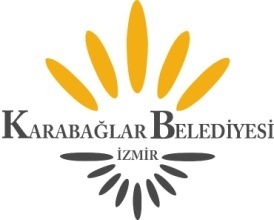 KARABAĞLAR BELEDİYE MECLİSİ